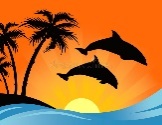 Dinsdag 30/05Preisoep (G/M/S/So) Kipblokjes in carbonarasaus (G/M/E) Spirelli (G/E)Donderdag 01/06Vrijdag 02/06Dinsdag 30/05Preisoep (G/M/S/So) Kipblokjes in carbonarasaus (G/M/E) Spirelli (G/E)Cressonsoep (G/M/S/So)Zwitserse burger (G/E)Worteltjes (G)AardappelenGroentesoep (G/M/S/So)Mexicaanse stoofschotel (M/G/S/So)Rijst (G)DessertMaandag 05/06Dinsdag 06/06Woensdag 07/06Donderdag 08/06Vrijdag 09/06vrije dagAspergesoep (G/M/S/So)Ardeens gebraad (G/E)Prinsessenboontjes (G)AardappelenKervelsoep (G/M/S/So)Kipfilet (G/E)Champignonsaus (G/M)Erwtjes (G)AardappelenschoolreisMaandag 12/06Dinsdag 13/06Woensdag 14/06Donderdag 15/06Vrijdag 16/06Kippensoep (G/M/S/So)Slavink (G/E)Bloemkool in boter (G)AardappelenFlorentijnse soep (G/M/S/So)Kalkoen cordon bleu (G/E)Andijvie in room (G/E)AardappelenLentesoep (G/M/S/So)Spaghetti Bolognaise (G/E/S)Geraspte kaas (G/M)Seldersoep (G/M/S/So)Stoofvlees (G/M/E)AppelmoesAardappelenDessertMaandag 19/06Dinsdag 20/06Woensdag 21/06Donderdag 22/06Vrijdag 23/06Cressonsoep (G/M/S/So)Gyros met zuiderse groenten (G/M/S)Rijst (G)Tomatensoep (G/M/S/So)Fricandon (G/E)Jonge worteltjes (G)AardappelenChampignonsoep (G/M/S/So)Kippenbrood (G/E)Zachte pepersaus (G)Tomatensla (G/E/Mo)AardappelenPompoensoep (G/M/S/So)Vismédaillon (G/M/Sc/V)Julienne van groenten (S)Puree (G/M/E)DessertMaandag 26/06Dinsdag 27/06Woensdag 28/06Donderdag 29/06Vrijdag 30/06sportdagTomatensoep (G/M/S/So)Pastahoorntjes (G/E)Kaas en ham (G/M/E)frietjesbak